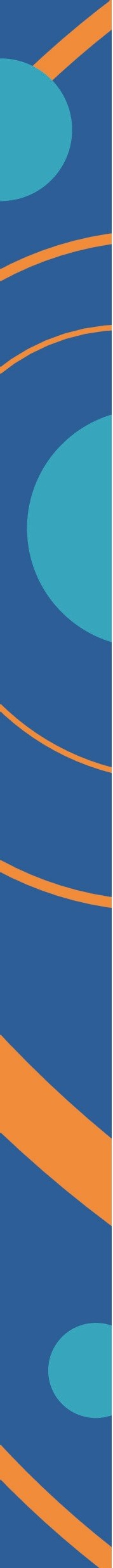 Департамент здравоохранения города Москвы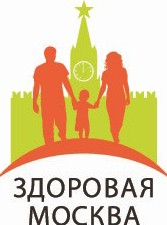 Не дожидаясь появления каких-либо жалоб, проверьте состояние своего здоровьяв центрах здоровья МосквыВам потребуется для этого всего 1 часЦЕНТРЬI	ЗДОРОВЬЯВ Москве функционируют Центры здоровья для взрослых. Вы можете обратиться в любой из них и 1 раз в году пройти комплексное обследование, а также обратиться повторно с целью коррекции факторов риска.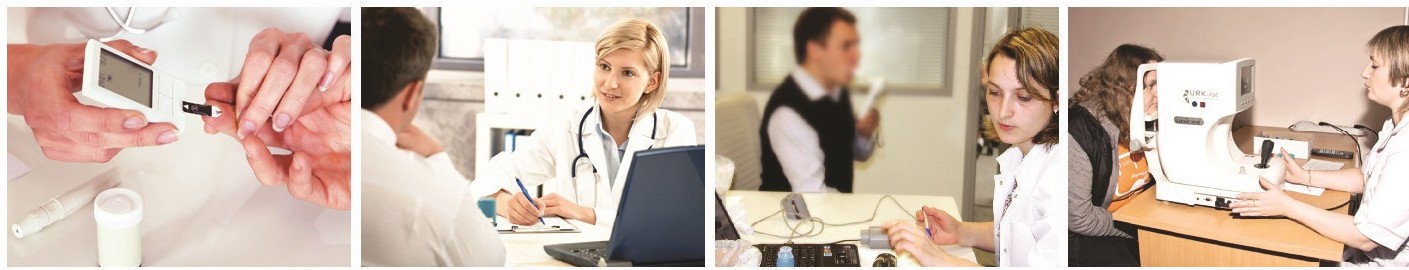 Какие обследования и консультации врачей проводятся в центрах здоровья?Измерение роста, массы тела, окружности талии, определение индекса массы телаВыявление избыточной массы тела и ожиренияИзмерение артериального давленияДиагностика артериальной гипертонииОпределение уровня общего холестерина в крови экспресс-методомДиагностика нарушений жирового обменаОпределение уровня глюкозы в крови экспресс-методомВыявление сахарного диабетаОпределение суммарного сердечно-сосудистого риска Оценивается суммарный риск развития сердечно-сосудистых осложнений в течение ближайших 1О летОпределение концентрации монооксида углерода в выдыхаемом воздухеПозволяет оценить тяжесть курения и выявить факт пассивного курения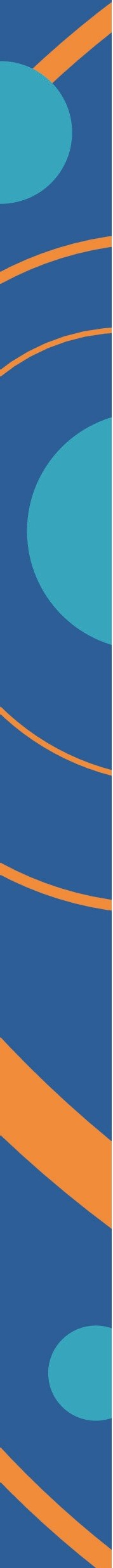 СпирометрияОценка основных показателей дыхательной системыБиоимпедансометрияОпределение состава тела человека: соотношение воды, жировой и мышечной массыЭкспресс-оценка состояния сердца по ЭКГ сигналам от конечностейПроводится с помощью кардиовизора1О. Определение лодыжечно-плечевого индексаВыявление ранних признаков атеросклероза в сосудах нижних конечностейИзмерение внутриглазного давления и проверка остроты зрения Оба исследования проводятся на современном оборудовании, внутриглазное давление измеряется бесконтактным методомПрием (осмотр) гигиениста стоматологическогоОценка гигиены и диагностика болезней полости ртаРяд других обследованийПо результатам проведенных обследованийПрием (осмотр) врача центра здоровья с предоставлением рекоменда­ ций, в том числе по коррекции выявленных у Вас факторов риска - нездорового питания, избыточной массы тела, курения, низкой физиче­ ской активности и других. Если у Вас выявлены признаки или высокий риск заболеваний, в частности, высокий сердечно-сосудистый риск, врач направит Вас к специалистам поликлиники  по месту жительства. В центре здоровья Вы можете посещать занятия лечебной физкультуры и Школы здоровья -	Школу по отказу от курения, Школу здорового питания, Школу по снижению избыточной массы тела, Школу артери­ альной гипертонии и другие.Обследование, консультирование и все занятия проводятся квалифици­ рованными специалистами центров здоровьябесплатно!Прием в центрах здоровья осуществляется по предварительной записи в удобное для Вас времяАдрес ближайшего центра здоровья Вы можете узнать на сайте Департамента здравоохранения г. Москвы www.mosgorzdrav.ruНАЙДИТЕ ВРЕМЯ СЕГОДНЯ НА СВОЕ ЗДОРОВОЕ ЗАВТРА!